от 17 декабря 2021 года									       № 555-рО внесении изменений в распоряжение администрации городского округа город Шахунья Нижегородской области от 13.10.2016 № 441-р «Об утверждении ведомственного плана мероприятий по реализации «дорожной карты» по содействию развитию конкуренции на территории городского округа город Шахунья Нижегородской области»В соответствии с Соглашением о внедрении стандарта развития конкуренции на территории Нижегородской области между министерством экономики Нижегородской области и администрацией городского округа город Шахунья Нижегородской области от 21.11.2019 года № 120, в целях координации деятельности по вопросам внедрения стандарта развития конкуренции:  1. В распоряжение администрации городского округа город Шахунья Нижегородской области от 13.10.2016 № 441-р «Об утверждении ведомственного плана мероприятий по реализации «дорожной карты» по содействию развитию конкуренции на территории городского округа город Шахунья Нижегородской области» 
(с изменениями от 20.01.2021 № 35-р) внести изменения, изложив приложение «Ведомственный план мероприятий по реализации «дорожной карты» по содействию развитию конкуренции на территории городского округа город Шахунья Нижегородской области» в новой редакции, согласно приложению к настоящему распоряжению.2. Настоящее распоряжение вступает в силу с даты подписания.3. С даты вступления в силу настоящего распоряжения признать утратившим силу распоряжение администрации городского округа город Шахунья Нижегородской области от 20.01.2021 № 35-р «О внесении изменений в распоряжение администрации городского округа город Шахунья Нижегородской области от 13.10.2016 № 441-р «Об утверждении ведомственного плана мероприятий по реализации «дорожной карты» по содействию развитию конкуренции на территории городского округа город Шахунья Нижегородской области».4. Начальнику общего отдела администрации городского округа город Шахунья обеспечить размещение настоящего распоряжения на официальном сайте администрации городского округа город Шахунья Нижегородской области.5. Контроль за исполнением настоящего распоряжения оставляю за собой.Глава местного самоуправлениягородского округа город Шахунья						          Р.В.КошелевПриложениек распоряжению администрациигородского округа город ШахуньяНижегородской областиот 17.12.2021 г. № 555-рВедомственный план мероприятий по реализации «дорожной карты» по содействию развитию конкуренции 
на территории городского округа город Шахунья Нижегородской области_______________________________________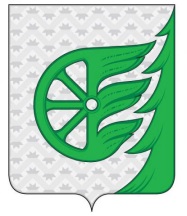 Администрация городского округа город ШахуньяНижегородской областиР А С П О Р Я Ж Е Н И Е№п/пНаименование мероприятияНаименование показателяЦелевые значения показателяЦелевые значения показателяЦелевые значения показателяЦелевые значения показателяРезультат выполнения мероприятияОтветственные исполнителимероприятия№п/пНаименование мероприятияНаименование показателя1 января 2019 года1 января 2020 года1 января 2021 года1 января 2022 годаРезультат выполнения мероприятияОтветственные исполнителимероприятия1.Системные мероприятия по содействию развитию конкуренции в городском округе город Шахунья Нижегородской областиСистемные мероприятия по содействию развитию конкуренции в городском округе город Шахунья Нижегородской областиСистемные мероприятия по содействию развитию конкуренции в городском округе город Шахунья Нижегородской областиСистемные мероприятия по содействию развитию конкуренции в городском округе город Шахунья Нижегородской областиСистемные мероприятия по содействию развитию конкуренции в городском округе город Шахунья Нижегородской областиСистемные мероприятия по содействию развитию конкуренции в городском округе город Шахунья Нижегородской областиСистемные мероприятия по содействию развитию конкуренции в городском округе город Шахунья Нижегородской областиСистемные мероприятия по содействию развитию конкуренции в городском округе город Шахунья Нижегородской области1.1.Развитие конкурентоспособности товаров, работ и услуг субъектов малого и среднего предпринимательстваРазвитие конкурентоспособности товаров, работ и услуг субъектов малого и среднего предпринимательстваРазвитие конкурентоспособности товаров, работ и услуг субъектов малого и среднего предпринимательстваРазвитие конкурентоспособности товаров, работ и услуг субъектов малого и среднего предпринимательстваРазвитие конкурентоспособности товаров, работ и услуг субъектов малого и среднего предпринимательстваРазвитие конкурентоспособности товаров, работ и услуг субъектов малого и среднего предпринимательстваРазвитие конкурентоспособности товаров, работ и услуг субъектов малого и среднего предпринимательстваРазвитие конкурентоспособности товаров, работ и услуг субъектов малого и среднего предпринимательства1.1.1.Обеспечение предоставления на безвозмездной основе консультационных услуг  для субъектов предпринимательской деятельностиДоля  субъектов  малого и  среднего предпринимательства, получивших  комплекс услуг  (в  том  числе финансовых  услуг, консультационной  и образовательной поддержки),  от  общего количества  субъектов малого  и  среднего предпринимательства в городском округе город Шахунья Нижегородской области, %33410,5Обеспечение субъектов предпринимательской деятельности информационной, консультационной, юридической поддержкой  по вопросам  ведения деятельностиСектор по поддержке малого бизнеса и развития предпринимательства администрации городского округа город Шахунья1.2Устранение избыточного государственного и муниципального регулирования, снижение административных барьеровУстранение избыточного государственного и муниципального регулирования, снижение административных барьеровУстранение избыточного государственного и муниципального регулирования, снижение административных барьеровУстранение избыточного государственного и муниципального регулирования, снижение административных барьеровУстранение избыточного государственного и муниципального регулирования, снижение административных барьеровУстранение избыточного государственного и муниципального регулирования, снижение административных барьеровУстранение избыточного государственного и муниципального регулирования, снижение административных барьеровУстранение избыточного государственного и муниципального регулирования, снижение административных барьеров1.2.1.Анализ практики реализа-ции государственных функ-ций и услуг, относящихся к полномочиям субъекта Рос-сийской Федерации, а также муниципальных функций и услуг на предмет соответ-ствия такой практики стать-ям 15 и 16 Федерального закона от 26 июля 2016 г. № 135-ФЗ «О защите кон-куренции»Число нарушений органами исполнительной власти Нижегородской области и ОМСУ Федерального закона от 26 июля 2016 г. № 135-ФЗ «О защите конкуренции» (статьи 15 и 16), ед.6542 Снижение количества нарушений органами исполнительной власти Нижегородской области и ОМСУ  Юридический отдел администрации городского округа город Шахунья 1.3Совершенствование процессов управления в рамках полномочий органов местного самоуправления, закрепленных за ними законодательством Российской Федерации, объектами муниципальной собственности, ограничение влияния муниципальных предприятий на конкуренциюСовершенствование процессов управления в рамках полномочий органов местного самоуправления, закрепленных за ними законодательством Российской Федерации, объектами муниципальной собственности, ограничение влияния муниципальных предприятий на конкуренциюСовершенствование процессов управления в рамках полномочий органов местного самоуправления, закрепленных за ними законодательством Российской Федерации, объектами муниципальной собственности, ограничение влияния муниципальных предприятий на конкуренциюСовершенствование процессов управления в рамках полномочий органов местного самоуправления, закрепленных за ними законодательством Российской Федерации, объектами муниципальной собственности, ограничение влияния муниципальных предприятий на конкуренциюСовершенствование процессов управления в рамках полномочий органов местного самоуправления, закрепленных за ними законодательством Российской Федерации, объектами муниципальной собственности, ограничение влияния муниципальных предприятий на конкуренциюСовершенствование процессов управления в рамках полномочий органов местного самоуправления, закрепленных за ними законодательством Российской Федерации, объектами муниципальной собственности, ограничение влияния муниципальных предприятий на конкуренциюСовершенствование процессов управления в рамках полномочий органов местного самоуправления, закрепленных за ними законодательством Российской Федерации, объектами муниципальной собственности, ограничение влияния муниципальных предприятий на конкуренциюСовершенствование процессов управления в рамках полномочий органов местного самоуправления, закрепленных за ними законодательством Российской Федерации, объектами муниципальной собственности, ограничение влияния муниципальных предприятий на конкуренцию1.3.1.Проведение  комплекса мероприятий  по повышению эффективности деятельности муниципальных предприятий городского округа город Шахунья Нижегородской области  (повышение качества  работы действующих предприятий, сокращение  расходов, оптимизация численности персонала)Доля  безубыточных предприятий, находящихся  в муниципальной собственности городского округа город Шахунья Нижегородской области,  от  общего количества предприятий,  ведущих хозяйственную деятельность, находящихся  в муниципальной собственности, %6062,56363,1Увеличение  доходов местных  бюджетов, повышение эффективности управления объектами муниципальной собственностиУправление экономики, прогнозирования, инвестиционной политики и муниципального имущества городского округа город Шахунья1.3.2.Проведение хозяйствующими субъектами,  доля участия муниципальных образований  в которых составляет  50  и  более процентов,  публичных торгов  или  иных конкурентных процедур  при реализации имуществаРеализация  имущества хозяйствующими субъектами,  доля участия муниципальных образований  в которых составляет  50  и  более процентов,  на  основе публичных  торгов  или иных  конкурентных процедурПостоянноПостоянноПостоянноПостоянноУвеличение  доли реализации имущества хозяйствующими субъектами,  доля участия муниципальных образований  в которых составляет 50 и более процентов, на основе  публичных торгов  или  иных конкурентных процедурУправление экономики, прогнозирования, инвестиционной политики и муниципального имущества городского округа город Шахунья1.3.3.Сокращение количества муниципальных предприятий на конкурентных рынках Нижегородской областиКоличество ликвидированных и реорганизованных муниципальных унитарных предприятий, ед. (нарастающим итогом) 1111Снижение влияния муниципальных предприятий на конкуренциюУправление экономики, прогнозирования, инвестиционной политики и муниципального имущества городского округа город Шахунья1.4.Содействие развитию немуниципальных социально ориентированных некоммерческих организаций и "социального предпринимательства", включая наличие в региональных программах поддержки социально ориентированных некоммерческих организаций и (или) субъектов малого и среднего предпринимательства, в том числе индивидуальных предпринимателей, мероприятий, направленных на поддержку немуниципального сектора и развитие "социального предпринимательства" в таких сферах, как дошкольное, общее образование, детский отдых и оздоровление детей, дополнительное образование детей, производство на территории Российской Федерации технических средств реабилитации для лиц с ограниченными возможностями, включая мероприятия по развитию инфраструктуры поддержки социально ориентированных некоммерческих организаций и "социального предпринимательства"Содействие развитию немуниципальных социально ориентированных некоммерческих организаций и "социального предпринимательства", включая наличие в региональных программах поддержки социально ориентированных некоммерческих организаций и (или) субъектов малого и среднего предпринимательства, в том числе индивидуальных предпринимателей, мероприятий, направленных на поддержку немуниципального сектора и развитие "социального предпринимательства" в таких сферах, как дошкольное, общее образование, детский отдых и оздоровление детей, дополнительное образование детей, производство на территории Российской Федерации технических средств реабилитации для лиц с ограниченными возможностями, включая мероприятия по развитию инфраструктуры поддержки социально ориентированных некоммерческих организаций и "социального предпринимательства"Содействие развитию немуниципальных социально ориентированных некоммерческих организаций и "социального предпринимательства", включая наличие в региональных программах поддержки социально ориентированных некоммерческих организаций и (или) субъектов малого и среднего предпринимательства, в том числе индивидуальных предпринимателей, мероприятий, направленных на поддержку немуниципального сектора и развитие "социального предпринимательства" в таких сферах, как дошкольное, общее образование, детский отдых и оздоровление детей, дополнительное образование детей, производство на территории Российской Федерации технических средств реабилитации для лиц с ограниченными возможностями, включая мероприятия по развитию инфраструктуры поддержки социально ориентированных некоммерческих организаций и "социального предпринимательства"Содействие развитию немуниципальных социально ориентированных некоммерческих организаций и "социального предпринимательства", включая наличие в региональных программах поддержки социально ориентированных некоммерческих организаций и (или) субъектов малого и среднего предпринимательства, в том числе индивидуальных предпринимателей, мероприятий, направленных на поддержку немуниципального сектора и развитие "социального предпринимательства" в таких сферах, как дошкольное, общее образование, детский отдых и оздоровление детей, дополнительное образование детей, производство на территории Российской Федерации технических средств реабилитации для лиц с ограниченными возможностями, включая мероприятия по развитию инфраструктуры поддержки социально ориентированных некоммерческих организаций и "социального предпринимательства"Содействие развитию немуниципальных социально ориентированных некоммерческих организаций и "социального предпринимательства", включая наличие в региональных программах поддержки социально ориентированных некоммерческих организаций и (или) субъектов малого и среднего предпринимательства, в том числе индивидуальных предпринимателей, мероприятий, направленных на поддержку немуниципального сектора и развитие "социального предпринимательства" в таких сферах, как дошкольное, общее образование, детский отдых и оздоровление детей, дополнительное образование детей, производство на территории Российской Федерации технических средств реабилитации для лиц с ограниченными возможностями, включая мероприятия по развитию инфраструктуры поддержки социально ориентированных некоммерческих организаций и "социального предпринимательства"Содействие развитию немуниципальных социально ориентированных некоммерческих организаций и "социального предпринимательства", включая наличие в региональных программах поддержки социально ориентированных некоммерческих организаций и (или) субъектов малого и среднего предпринимательства, в том числе индивидуальных предпринимателей, мероприятий, направленных на поддержку немуниципального сектора и развитие "социального предпринимательства" в таких сферах, как дошкольное, общее образование, детский отдых и оздоровление детей, дополнительное образование детей, производство на территории Российской Федерации технических средств реабилитации для лиц с ограниченными возможностями, включая мероприятия по развитию инфраструктуры поддержки социально ориентированных некоммерческих организаций и "социального предпринимательства"Содействие развитию немуниципальных социально ориентированных некоммерческих организаций и "социального предпринимательства", включая наличие в региональных программах поддержки социально ориентированных некоммерческих организаций и (или) субъектов малого и среднего предпринимательства, в том числе индивидуальных предпринимателей, мероприятий, направленных на поддержку немуниципального сектора и развитие "социального предпринимательства" в таких сферах, как дошкольное, общее образование, детский отдых и оздоровление детей, дополнительное образование детей, производство на территории Российской Федерации технических средств реабилитации для лиц с ограниченными возможностями, включая мероприятия по развитию инфраструктуры поддержки социально ориентированных некоммерческих организаций и "социального предпринимательства"Содействие развитию немуниципальных социально ориентированных некоммерческих организаций и "социального предпринимательства", включая наличие в региональных программах поддержки социально ориентированных некоммерческих организаций и (или) субъектов малого и среднего предпринимательства, в том числе индивидуальных предпринимателей, мероприятий, направленных на поддержку немуниципального сектора и развитие "социального предпринимательства" в таких сферах, как дошкольное, общее образование, детский отдых и оздоровление детей, дополнительное образование детей, производство на территории Российской Федерации технических средств реабилитации для лиц с ограниченными возможностями, включая мероприятия по развитию инфраструктуры поддержки социально ориентированных некоммерческих организаций и "социального предпринимательства"1.4.1.Участие в методических семинарах органов местного самоуправления и руководителей (представителей) социально-ориентированных некоммерческих организаций (далее – СО НКО) Количество семинаров, в которых принимали участие, ед.3333Участие в семинарах позволит: 1. Разъяснить порядок разработки  и реализации  программ поддержки  СО  НКО (для  сотрудников органов  местного самоуправления). 2.Повысить правовую грамотность руководителей  и сотрудников СО НКО. 3. Повысить результативность участия  СО  НКО  в различных  конкурсах по  предоставлению поддержки  на реализацию социально  значимых проектов  (программ) либо мероприятий. 4.Оказать консультационную поддержку  СО  НКО по  подготовке  заявок (иной  документации) для  получения поддержки. 5.Увеличить  долю грантополучателей среди  СО  НКО, работающих  в  малых городах и селахСектор по поддержке малого бизнеса и развития предпринимательства администрации городского округа город Шахунья1.5.Мероприятия, направленные на развитие механизмов поддержки технического и научно-технического творчества детей и молодежи, а также на выявление одаренных детей и молодежи, развитие их талантов и способностейМероприятия, направленные на развитие механизмов поддержки технического и научно-технического творчества детей и молодежи, а также на выявление одаренных детей и молодежи, развитие их талантов и способностейМероприятия, направленные на развитие механизмов поддержки технического и научно-технического творчества детей и молодежи, а также на выявление одаренных детей и молодежи, развитие их талантов и способностейМероприятия, направленные на развитие механизмов поддержки технического и научно-технического творчества детей и молодежи, а также на выявление одаренных детей и молодежи, развитие их талантов и способностейМероприятия, направленные на развитие механизмов поддержки технического и научно-технического творчества детей и молодежи, а также на выявление одаренных детей и молодежи, развитие их талантов и способностейМероприятия, направленные на развитие механизмов поддержки технического и научно-технического творчества детей и молодежи, а также на выявление одаренных детей и молодежи, развитие их талантов и способностейМероприятия, направленные на развитие механизмов поддержки технического и научно-технического творчества детей и молодежи, а также на выявление одаренных детей и молодежи, развитие их талантов и способностейМероприятия, направленные на развитие механизмов поддержки технического и научно-технического творчества детей и молодежи, а также на выявление одаренных детей и молодежи, развитие их талантов и способностей1.5.1.Проведение мероприятий по развитию научно-технического творчества: муниципальных конкурсов технического творчества, соревнований по спортивно-техническим видам спорта, конкурсов детского и юношеского медиатворчества, информационных технологийУвеличение количества детей  и  молодежи  по участию  в мероприятиях, направленных  на развитие  научно- технического творчества, чел.185190195195Создание условий для выявления  и творческого  развития одаренных  и талантливых  детей  и молодежи,  развитие мотивации  у  детей  к познанию  и творчествуУправление образования,сектор по спортуадминистрации городского округа город Шахунья 1.6.Создание условий для недискриминационного доступа субъектов на товарные рынкиСоздание условий для недискриминационного доступа субъектов на товарные рынкиСоздание условий для недискриминационного доступа субъектов на товарные рынкиСоздание условий для недискриминационного доступа субъектов на товарные рынкиСоздание условий для недискриминационного доступа субъектов на товарные рынкиСоздание условий для недискриминационного доступа субъектов на товарные рынкиСоздание условий для недискриминационного доступа субъектов на товарные рынкиСоздание условий для недискриминационного доступа субъектов на товарные рынки1.6.1.Анализ целевого использования муниципальных объектов недвижимого имущества, выявление неиспользуемых по назначению объектов социальной сферы, их передача немуниципальным организациям (с обязательством сохранения целевого назначения и использования объекта недвижимого имущества в одной или нескольких из следующих сфер: дошкольное образование, детский отдых и оздоровление, спорт, здравоохранение, социальное обслуживание, культура)Доля муниципальных объектов недвижимого имущества, используемых по назначению, %100100100100Создание условий для привлечения негосударственных организаций в сферу оказания социальных услугУправление экономики, прогнозирования, инвестиционной политики и муниципального имущества городского округа город Шахунья1.7.Обеспечение равных условий доступа к информации о муниципальном  имуществе городского округа город Шахунья Нижегородской области и имуществе, в том числе имуществе, включаемом в перечни для предоставления на льготных условиях субъектам малого и среднего предпринимательства, о реализации такого имущества  или предоставлении его во владение и (или) пользование, а также о ресурсах всех видов, находящихся в муниципальной собственности городского округа город Шахунья Нижегородской области, путем размещения  информации о проведении торгов в информационно-телекоммуникационной сети «Интернет»  (www.torgi.gov.ru) и на официальном сайте администрации городского округа город Шахунья Нижегородской областиОбеспечение равных условий доступа к информации о муниципальном  имуществе городского округа город Шахунья Нижегородской области и имуществе, в том числе имуществе, включаемом в перечни для предоставления на льготных условиях субъектам малого и среднего предпринимательства, о реализации такого имущества  или предоставлении его во владение и (или) пользование, а также о ресурсах всех видов, находящихся в муниципальной собственности городского округа город Шахунья Нижегородской области, путем размещения  информации о проведении торгов в информационно-телекоммуникационной сети «Интернет»  (www.torgi.gov.ru) и на официальном сайте администрации городского округа город Шахунья Нижегородской областиОбеспечение равных условий доступа к информации о муниципальном  имуществе городского округа город Шахунья Нижегородской области и имуществе, в том числе имуществе, включаемом в перечни для предоставления на льготных условиях субъектам малого и среднего предпринимательства, о реализации такого имущества  или предоставлении его во владение и (или) пользование, а также о ресурсах всех видов, находящихся в муниципальной собственности городского округа город Шахунья Нижегородской области, путем размещения  информации о проведении торгов в информационно-телекоммуникационной сети «Интернет»  (www.torgi.gov.ru) и на официальном сайте администрации городского округа город Шахунья Нижегородской областиОбеспечение равных условий доступа к информации о муниципальном  имуществе городского округа город Шахунья Нижегородской области и имуществе, в том числе имуществе, включаемом в перечни для предоставления на льготных условиях субъектам малого и среднего предпринимательства, о реализации такого имущества  или предоставлении его во владение и (или) пользование, а также о ресурсах всех видов, находящихся в муниципальной собственности городского округа город Шахунья Нижегородской области, путем размещения  информации о проведении торгов в информационно-телекоммуникационной сети «Интернет»  (www.torgi.gov.ru) и на официальном сайте администрации городского округа город Шахунья Нижегородской областиОбеспечение равных условий доступа к информации о муниципальном  имуществе городского округа город Шахунья Нижегородской области и имуществе, в том числе имуществе, включаемом в перечни для предоставления на льготных условиях субъектам малого и среднего предпринимательства, о реализации такого имущества  или предоставлении его во владение и (или) пользование, а также о ресурсах всех видов, находящихся в муниципальной собственности городского округа город Шахунья Нижегородской области, путем размещения  информации о проведении торгов в информационно-телекоммуникационной сети «Интернет»  (www.torgi.gov.ru) и на официальном сайте администрации городского округа город Шахунья Нижегородской областиОбеспечение равных условий доступа к информации о муниципальном  имуществе городского округа город Шахунья Нижегородской области и имуществе, в том числе имуществе, включаемом в перечни для предоставления на льготных условиях субъектам малого и среднего предпринимательства, о реализации такого имущества  или предоставлении его во владение и (или) пользование, а также о ресурсах всех видов, находящихся в муниципальной собственности городского округа город Шахунья Нижегородской области, путем размещения  информации о проведении торгов в информационно-телекоммуникационной сети «Интернет»  (www.torgi.gov.ru) и на официальном сайте администрации городского округа город Шахунья Нижегородской областиОбеспечение равных условий доступа к информации о муниципальном  имуществе городского округа город Шахунья Нижегородской области и имуществе, в том числе имуществе, включаемом в перечни для предоставления на льготных условиях субъектам малого и среднего предпринимательства, о реализации такого имущества  или предоставлении его во владение и (или) пользование, а также о ресурсах всех видов, находящихся в муниципальной собственности городского округа город Шахунья Нижегородской области, путем размещения  информации о проведении торгов в информационно-телекоммуникационной сети «Интернет»  (www.torgi.gov.ru) и на официальном сайте администрации городского округа город Шахунья Нижегородской областиОбеспечение равных условий доступа к информации о муниципальном  имуществе городского округа город Шахунья Нижегородской области и имуществе, в том числе имуществе, включаемом в перечни для предоставления на льготных условиях субъектам малого и среднего предпринимательства, о реализации такого имущества  или предоставлении его во владение и (или) пользование, а также о ресурсах всех видов, находящихся в муниципальной собственности городского округа город Шахунья Нижегородской области, путем размещения  информации о проведении торгов в информационно-телекоммуникационной сети «Интернет»  (www.torgi.gov.ru) и на официальном сайте администрации городского округа город Шахунья Нижегородской области1.7.1.Обеспечение опубли-кования  и актуализации  в  сети «Интернет» инфор-мации  об объектах (наиме-нование, местонахождения, характеристики, целевое  значение, существующие ограничения  их исполь-зования  и обременения  правами третьих  лиц), находящихся  в муници-пальной собственности городского округа город ШахуньяРазмещение  на офи-циальном  сайте город-ского округа город Шахунья Нижегород-ской области  в  сети «Интернет»  актуаль-ной информации  об объектах,  находящихся в  муниципальной собственности город-ского округа город Шахунья Нижего-родской областиДа  Да  Да  ДаПовышение прозрачности  и доступности информации  об объектах, находящихся  в муниципальной собственности городского округа город Шахунья Нижегородской областиУправление экономики, прогнозирования, инвестиционной политики и муниципального имущества городского округа город Шахунья1.7.2.Обеспечение опубликова-ния и актуализации в сети «Интернет» информации об имуществе, находящемся в собственности городского округа город Шахунья Нижегородской области, включаемом в перечни для предоставления на льгот-ных условиях субъектам малого и среднего предпри-нимательства, о реализации такого имущества или предоставлении его во вла-дение и (или) пользование  Размещение и актуа-лизация информации об имуществе, находя-щемся в собственности городского округа го-род Шахунья на офи-циальном сайте адми-нистрации городского округа город ШахуньяНижегородской области в сети «Интернет»Да  Да  Да  ДаПовышение прозрачности  и доступности информации  об объектах, находящихся  в муниципальной собственности городского округа город Шахунья Нижегородской областиУправление экономики, прогнозирования, инвестиционной политики и муниципального имущества городского округа город Шахунья1.8.Внедрение  системы  мер  обеспечения  соблюдения  требований  антимонопольного  законодательства  органами  местного самоуправления Нижегородской областиВнедрение  системы  мер  обеспечения  соблюдения  требований  антимонопольного  законодательства  органами  местного самоуправления Нижегородской областиВнедрение  системы  мер  обеспечения  соблюдения  требований  антимонопольного  законодательства  органами  местного самоуправления Нижегородской областиВнедрение  системы  мер  обеспечения  соблюдения  требований  антимонопольного  законодательства  органами  местного самоуправления Нижегородской областиВнедрение  системы  мер  обеспечения  соблюдения  требований  антимонопольного  законодательства  органами  местного самоуправления Нижегородской областиВнедрение  системы  мер  обеспечения  соблюдения  требований  антимонопольного  законодательства  органами  местного самоуправления Нижегородской областиВнедрение  системы  мер  обеспечения  соблюдения  требований  антимонопольного  законодательства  органами  местного самоуправления Нижегородской областиВнедрение  системы  мер  обеспечения  соблюдения  требований  антимонопольного  законодательства  органами  местного самоуправления Нижегородской области1.8.1.Организация органами местного самоуправления городского округа город Шахунья работы по внедрению антимонопольного комплаенсаРазмещение  на официальном  сайте городского округа го-род Шахунья Нижего-родской области в информационно-телекоммуникационной сети  «Интернет»  ак-тов органов  местного самоуправления  о внедрении антимоно-польного комплаенса1111Снижение  количества нарушений  органами местного самоуправления городского округа город Шахунья Нижегородской области антимонопольного законодательстваУправление экономики, прогнозирования, инвестиционной политики и муниципального имущества городского округа город Шахунья, юридический отдел администрации городского округа город Шахунья 1.9.Организация мониторинга состояния и развития конкурентной среды на рынках товаров и услуг городского округа город Шахунья Нижегородской областиОрганизация мониторинга состояния и развития конкурентной среды на рынках товаров и услуг городского округа город Шахунья Нижегородской областиОрганизация мониторинга состояния и развития конкурентной среды на рынках товаров и услуг городского округа город Шахунья Нижегородской областиОрганизация мониторинга состояния и развития конкурентной среды на рынках товаров и услуг городского округа город Шахунья Нижегородской областиОрганизация мониторинга состояния и развития конкурентной среды на рынках товаров и услуг городского округа город Шахунья Нижегородской областиОрганизация мониторинга состояния и развития конкурентной среды на рынках товаров и услуг городского округа город Шахунья Нижегородской областиОрганизация мониторинга состояния и развития конкурентной среды на рынках товаров и услуг городского округа город Шахунья Нижегородской областиОрганизация мониторинга состояния и развития конкурентной среды на рынках товаров и услуг городского округа город Шахунья Нижегородской области1.9.1Организация и проведение мониторингов оценки состояния конкурентной среды и наличия (отсутствия) административных барьеров субъектами предпринимательской деятельности и потребителямиКоличество проведенных мониторингов, ед.1111Формирование предложений  по совершенствованию развития конкуренции для  корректировки «дорожной карты»Сектор по поддержке малого бизнеса и развития предпринимательства администрации городского округа город Шахунья1.9.2.Организация и проведение мониторинга удовлетворенности потребителей качеством товаров и услуг  на товарных рынках городского округа город Шахунья Нижегородской области и состоянием ценовой конкуренцииКоличество проведенных мониторингов, ед.1111Формирование предложений  по совершенствованию развития конкуренции для  корректировки «дорожной карты»Сектор по поддержке малого бизнеса и развития предпринимательства администрации городского округа город Шахунья1.9.3.Организация и проведение мониторинга удовлетво-ренности субъектов предпринимательской деятельности и потребителей товаров, работ, услуг качеством (в том числе уровнем доступности, понятности и удобства получения) официальной информации о состоянии конкуренции на товарных рынках  городского округа город Шахунья Нижегородской области и деятельности по содействию  развитию конкуренции, размещаемой Министерством экономического развития Нижегородской области и администрацией городского округа город Шахунья Количество проведенных мониторингов, ед.1111Формирование предложений  по совершенствованию развития конкуренции для  корректировки «дорожной карты»Сектор по поддержке малого бизнеса и развития предпринимательства администрации городского округа город Шахунья1.9.4.Организация и проведение мониторингов деятельности хозяйствующих субъектов, доля участия муниципального образования в которых составляет 50 и более процентовКоличество проведенных мониторингов, ед.1111Формирование предложений  по совершенствованию развития конкуренции для  корректировки «дорожной карты»Управление экономики, прогнозирования, инвестиционной политики и муниципального имущества городского округа город Шахунья2.Мероприятия в отдельных отраслях (сферах) экономики в городском округе город Шахунья Нижегородской областиМероприятия в отдельных отраслях (сферах) экономики в городском округе город Шахунья Нижегородской областиМероприятия в отдельных отраслях (сферах) экономики в городском округе город Шахунья Нижегородской областиМероприятия в отдельных отраслях (сферах) экономики в городском округе город Шахунья Нижегородской областиМероприятия в отдельных отраслях (сферах) экономики в городском округе город Шахунья Нижегородской областиМероприятия в отдельных отраслях (сферах) экономики в городском округе город Шахунья Нижегородской областиМероприятия в отдельных отраслях (сферах) экономики в городском округе город Шахунья Нижегородской областиМероприятия в отдельных отраслях (сферах) экономики в городском округе город Шахунья Нижегородской области2.1.Рынок ритуальных услугРынок ритуальных услугРынок ритуальных услугРынок ритуальных услугРынок ритуальных услугРынок ритуальных услугРынок ритуальных услугРынок ритуальных услуг2.1.1.Проведение инвентаризации действующих мест  погребенияДоля организация частной формы собственности в сфере ритуальных услуг (доля выручки организаций частной формы собственности, от общего объема выручки всех хозяйствующих субъектов (всех форм собственности), за исключением выручки от оказания услуг (выполнения работ) по содержанию и благоустройству кладбищ), %5052,152,252,3Снижение недобросовестной конкуренции на рынке ритуальных услуг, повышение прозрачности рынка, снижение коррупцииУправление по работе с территориями  и благоустройству администрации городского округа город Шахунья Нижегородской области2.1.2.Обеспечение информационной и консультационной поддержки участникам рынкаДоля организация частной формы собственности в сфере ритуальных услуг (доля выручки организаций частной формы собственности, от общего объема выручки всех хозяйствующих субъектов (всех форм собственности), за исключением выручки от оказания услуг (выполнения работ) по содержанию и благоустройству кладбищ), %5052,152,252,3Снижение недобросовестной конкуренции на рынке ритуальных услуг, повышение прозрачности рынка, снижение коррупцииУправление по работе с территориями  и благоустройству администрации городского округа город Шахунья Нижегородской области2.2.Рынок выполнения работ по благоустройству городской средыРынок выполнения работ по благоустройству городской средыРынок выполнения работ по благоустройству городской средыРынок выполнения работ по благоустройству городской средыРынок выполнения работ по благоустройству городской средыРынок выполнения работ по благоустройству городской средыРынок выполнения работ по благоустройству городской средыРынок выполнения работ по благоустройству городской среды2.2.1.Обеспечение  доступа хозяйствующих субъектов  рынка  к информации  о планируемых  закупках в  сфере  проведения работ  по благоустройствуДоля  объема выручки организаций частной формы собственности от общего объема выручки всех хозяйствующих субъектов в сфере благоустройства, % 6060,160,260,4Обеспечение прозрачности и равноправного доступа к закупкам для всех участников рынкаУправление экономики, прогнозирования, инвестиционной политики и муниципального имущества городского округа город Шахунья2.2.2.Обеспечение равных условий участия в муниципальных закупках для всех участников рынкаДоля  объема выручки организаций частной формы собственности от общего объема выручки всех хозяйствующих субъектов в сфере благоустройства, % 6060,160,260,4Обеспечение прозрачности и равноправного доступа к закупкам для всех участников рынкаУправление экономики, прогнозирования, инвестиционной политики и муниципального имущества городского округа город Шахунья2.2.3.Оказание консультационных услуг предпринимателям по существующим мерам поддержкиДоля  объема выручки организаций частной формы собственности от общего объема выручки всех хозяйствующих субъектов в сфере благоустройства, % 6060,160,260,4Обеспечение прозрачности и равноправного доступа к закупкам для всех участников рынкаУправление экономики, прогнозирования, инвестиционной политики и муниципального имущества городского округа город Шахунья2.2.4.Проведение  опросов населения  для определения приоритетных проектов  в  сфере благоустройства городской средыДоля  муниципальных контрактов, заключенных  для реализации  проектов по  благоустройству городской  среды, определенных жителями  в  качестве приоритетных, в общем числе  муниципальных контрактов  в  сфере благоустройства городской среды, %-505560Вовлечение населения в процесс благоустройства городской среды; повышение удовлетворенности населения состоянием городской средыУправление промышленности, транспорта, связи, жилищно-коммунального хозяйства, энергетики и архитектурной деятельности администрации городского округа город Шахунья2.2.5.Расширение  практики муниципально-частного партнерства в сфере благоустройства городской среды в рамках регионального проекта «Местные инициативы»Количество  проектов по  благоустройству городской  среды, реализуемых  в  рамках Программы поддержки местных инициатив, ед.5666Вовлечение населения в процесс благоустройства городской среды; повышение удовлетворенности населения состоянием городской средыУправление по работе с территориями  и благоустройству администрации городского округа город Шахунья Нижегородской области2.3.Рынок выполнения работ по содержанию и текущему ремонту общего имущества собственников помещений в многоквартирном домеРынок выполнения работ по содержанию и текущему ремонту общего имущества собственников помещений в многоквартирном домеРынок выполнения работ по содержанию и текущему ремонту общего имущества собственников помещений в многоквартирном домеРынок выполнения работ по содержанию и текущему ремонту общего имущества собственников помещений в многоквартирном домеРынок выполнения работ по содержанию и текущему ремонту общего имущества собственников помещений в многоквартирном домеРынок выполнения работ по содержанию и текущему ремонту общего имущества собственников помещений в многоквартирном домеРынок выполнения работ по содержанию и текущему ремонту общего имущества собственников помещений в многоквартирном домеРынок выполнения работ по содержанию и текущему ремонту общего имущества собственников помещений в многоквартирном доме2.3.1.Снижение  количества  нарушений  антимонопольного  законодательства  при  проведении  конкурсов  по  отбору управляющей  организации, предусмотренных Жилищным кодексом  Российской  Федерации  и  Правилами  проведения  органом  местного  самоуправления  открытого  конкурса по отбору управляющей организации  для  управления многоквартирным  домом, утвержденными  постановлением  Правительства  Российской  Федерации  06  февраля 2006 г. № 75Доля  организаций  частной формы  собственности  в сфере выполнения работ по содержанию  и текущему ремонту общего  имущества  собственников  помещений  в многоквартирном доме  (доля  общей  площади  помещений,  находящихся  в управлении  у организаций частной  формы собственности в  общей площади  помещений,  входящих  в  состав общего  имущества  собственников  помещений  в многоквартирном доме, находящихся в управлении у  всех  хозяйствующих субъектов (за исключением товариществ собственников жилья, жилищных, жилищно-строительных  кооператоров  или  иных  специализированных  потребительских кооперативов,  а также  непосредственного способа  управления),  осуществляющих  деятельность  по  управлению  многоквартирными домами), %9898,198,298,4Снижение недобросовестной конкуренции на рынкеПовышение качества услуг в сфере жилищно-коммунального хозяйстваОбеспечение равных условий для всех участников рынкаУправление промышленности, транспорта, связи, жилищно-коммунального хозяйства, энергетики и архитектурной деятельности администрации городского округа город Шахунья;Управление экономики, прогнозирования, инвестиционной политики и муниципального имущества городского округа город ШахуньяНедопущение необоснованного укрупнения лотов при организации и проведении конкурсов по отбору управляющей организации, предусмотренных ЖК РФ и постановлением  Правительства  Российской  Федерации  06  февраля 2006 г. № 75Доля  организаций  частной формы  собственности  в сфере выполнения работ по содержанию  и текущему ремонту общего  имущества  собственников  помещений  в многоквартирном доме  (доля  общей  площади  помещений,  находящихся  в управлении  у организаций частной  формы собственности в  общей площади  помещений,  входящих  в  состав общего  имущества  собственников  помещений  в многоквартирном доме, находящихся в управлении у  всех  хозяйствующих субъектов (за исключением товариществ собственников жилья, жилищных, жилищно-строительных  кооператоров  или  иных  специализированных  потребительских кооперативов,  а также  непосредственного способа  управления),  осуществляющих  деятельность  по  управлению  многоквартирными домами), %Снижение недобросовестной конкуренции на рынкеПовышение качества услуг в сфере жилищно-коммунального хозяйстваОбеспечение равных условий для всех участников рынкаУправление промышленности, транспорта, связи, жилищно-коммунального хозяйства, энергетики и архитектурной деятельности администрации городского округа город Шахунья;Управление экономики, прогнозирования, инвестиционной политики и муниципального имущества городского округа город Шахунья2.4.Рынок поставки сжиженного газа в баллонахРынок поставки сжиженного газа в баллонахРынок поставки сжиженного газа в баллонахРынок поставки сжиженного газа в баллонахРынок поставки сжиженного газа в баллонахРынок поставки сжиженного газа в баллонахРынок поставки сжиженного газа в баллонахРынок поставки сжиженного газа в баллонах2.4.1Оказание консультационных услуг субъектам малого и среднего предпринимательства по вопросам развития  собственного дела, в том числе по вопросам лицензирования  Доля организаций частной формы собственности в сфере поставки сжиженного газа в баллонах (доля объема реализованных на рынке товаров, работ, услуг в натуральном выражении (м3) организациями частной формы собственности от общего объема реализованных на рынке товаров, работ, услуг в натуральном выражении (м3) всеми хозяйствующими субъектами), % --100100Создание равных условий для всех участников рынкаСектор по поддержке малого бизнеса и развития предпринимательства,Управление промышленности, транспорта, связи, жилищно-коммунального хозяйства, энергетики и архитектурной деятельности администрации городского округа город Шахунья (по согласованию)2.5.Рынок услуг  связи по предоставлению широкополосного доступа к сети «Интернет»Рынок услуг  связи по предоставлению широкополосного доступа к сети «Интернет»Рынок услуг  связи по предоставлению широкополосного доступа к сети «Интернет»Рынок услуг  связи по предоставлению широкополосного доступа к сети «Интернет»Рынок услуг  связи по предоставлению широкополосного доступа к сети «Интернет»Рынок услуг  связи по предоставлению широкополосного доступа к сети «Интернет»Рынок услуг  связи по предоставлению широкополосного доступа к сети «Интернет»Рынок услуг  связи по предоставлению широкополосного доступа к сети «Интернет»2.5.1Оказание содействия операторам связи в реализации инвестиционных проектов по строительству объектов связи на территории городского округа город Шахунья  Нижегородской области, в том числе в размещении оборудования базовых станций на землях и объектах муниципальной собственности на территории городского округа город Шахунья Нижегородской области по мере поступления запросов от компаний-операторовУвеличение количества объектов государственной и муниципальной собственности, фактически используемых операторами связи для размещения и строительства сетей, по отношению к показателям 2018 года, %0+1к 2018 году+2 к 2018 году+3 к 2018 годуРеализация инвестиционных проектов на территории городского округа город Шахунья Нижегородской области, направленных на развитие сетей передачи данныхУправление экономики, прогнозирования, инвестиционной политики и муниципального имущества городского округа город Шахунья,Управление промышленности, транспорта, связи, жилищно-коммунального хозяйства, энергетики и архитектурной деятельности администрации городского округа город Шахунья (по согласованию)2.5.2.Недопущение создания преимущественных условий отдельным субъектам предпринимательской деятельности при участии в муниципальных закупкахДоля организаций частной формы собственности в сфере оказания услуг по предоставлению широкополосного доступа к информационно-телекоммуникационной сети «Интернет» (доля объема реализованных на рынке товаров, работ, услуг в натуральном выражении (Гбайт) организациями частной формы собственности в общем объеме реализованных на рынке товаров, работ, услуг в натуральном выражении (Гбайт) организациями всех форм собственности), %100100100100Обеспечение прозрачности и равного доступа к закупкам всех участников рынкаУправление экономики, прогнозирования, инвестиционной политики и муниципального имущества городского округа город Шахунья2.6.Сфера наружной рекламыСфера наружной рекламыСфера наружной рекламыСфера наружной рекламыСфера наружной рекламыСфера наружной рекламыСфера наружной рекламыСфера наружной рекламы2.6.1.Оказание консультационных услуг предпринимателям по существующим мерам поддержки бизнесаДоля организаций частной формы собственности в сфере наружной рекламы,% ---100Снижение административных барьеровСектор по поддержке малого бизнеса и развития предпринимательства администрации городского округа город Шахунья2.6.2.Создание отдельного раздела на официальном сайте в сети «Интернет» по наиболее часто задаваемым вопросам с возможности обратной связиДоля организаций частной формы собственности в сфере наружной рекламы,% ---100Снижение административных барьеровСектор по поддержке малого бизнеса и развития предпринимательства администрации городского округа город Шахунья2.7.Рынок услуг  деятельности в сфере туризма, в том числе рынок гостиничных услугРынок услуг  деятельности в сфере туризма, в том числе рынок гостиничных услугРынок услуг  деятельности в сфере туризма, в том числе рынок гостиничных услугРынок услуг  деятельности в сфере туризма, в том числе рынок гостиничных услугРынок услуг  деятельности в сфере туризма, в том числе рынок гостиничных услугРынок услуг  деятельности в сфере туризма, в том числе рынок гостиничных услугРынок услуг  деятельности в сфере туризма, в том числе рынок гостиничных услугРынок услуг  деятельности в сфере туризма, в том числе рынок гостиничных услуг2.7.1.Оказание консультационных услуг субъектам туристкой индустрии по разработке туристических маршрутов, связанных с посещением туристических центров Нижегородской областиКоличество разработанных маршрутов/экскурсий (нарастающим итогом к показателю 2018 года), ед.0122Развитие  внутреннего  туризма Увеличение охвата населения  области  услугами  туристических организацийМКУК «ЦОМРУК»,МБУК «НФЭМ»